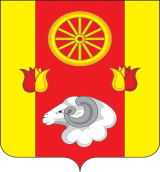 	 РОССИЙСКАЯ ФЕДЕРАЦИЯ
                 РОСТОВСКАЯ ОБЛАСТЬ  РЕМОНТНЕНСКИЙ РАЙОН                                  МУНИЦИПАЛЬНОЕ ОБРАЗОВАНИЕ«ПЕРВОМАЙСКОЕ СЕЛЬСКОЕ ПОСЕЛЕНИЕ»         АДМИНИСТРАЦИЯ  ПЕРВОМАЙСКОГО СЕЛЬСКОГО ПОСЕЛЕНИЯ                                                            РАСПОРЯЖЕНИЕ  О начале отопительного сезона2017 – 2018 г.г. 	 Вследствие  сложившихся неблагоприятных  погодных условий  со   среднесуточной температурой наружного воздуха ниже  +5ºС и в целях обеспечения температурного режима, Считать   15.10.2016 г. днем начала отопительного сезона 2017-2018 г.г. в МБУК Первомайский СДК и  в Администрации Первомайского сельского поселения.   В целях  оптимизации фонда заработной платы совместить должности сторожей  МБУК  Первомайский  СДК  с должностями кочегаров, применив 0,5 ставки     должностного оклада кочегара. Установить норматив потребления электроэнергии 500 кВт. ч. в сутки.      Глава Администрации  Первомайского сельского поселения	    В.Ф.Шептухин29 сентября   2017 года  № 61с. Первомайское